Cubic Equations and Graphs GREEN1.	Which of the following equations are cubic? (Circle them )y = 6x² + 3x – 2		y = 2x³ - 5x + 1		y = 8x4 + 10x² - 7		y = 5x + 6y = 12 – 11x³			y = 4x² + 2x + 9		y = x³ - 7x² + 8x – 18	y = x² - 162.	Use the solutions of the following equations to match them to their corresponding graphs below.y = (x + 3)(x – 1)(x – 4)		y = (x – 2)(x + 1)(x + 3)		y = 5x(x + 1)(2x – 1)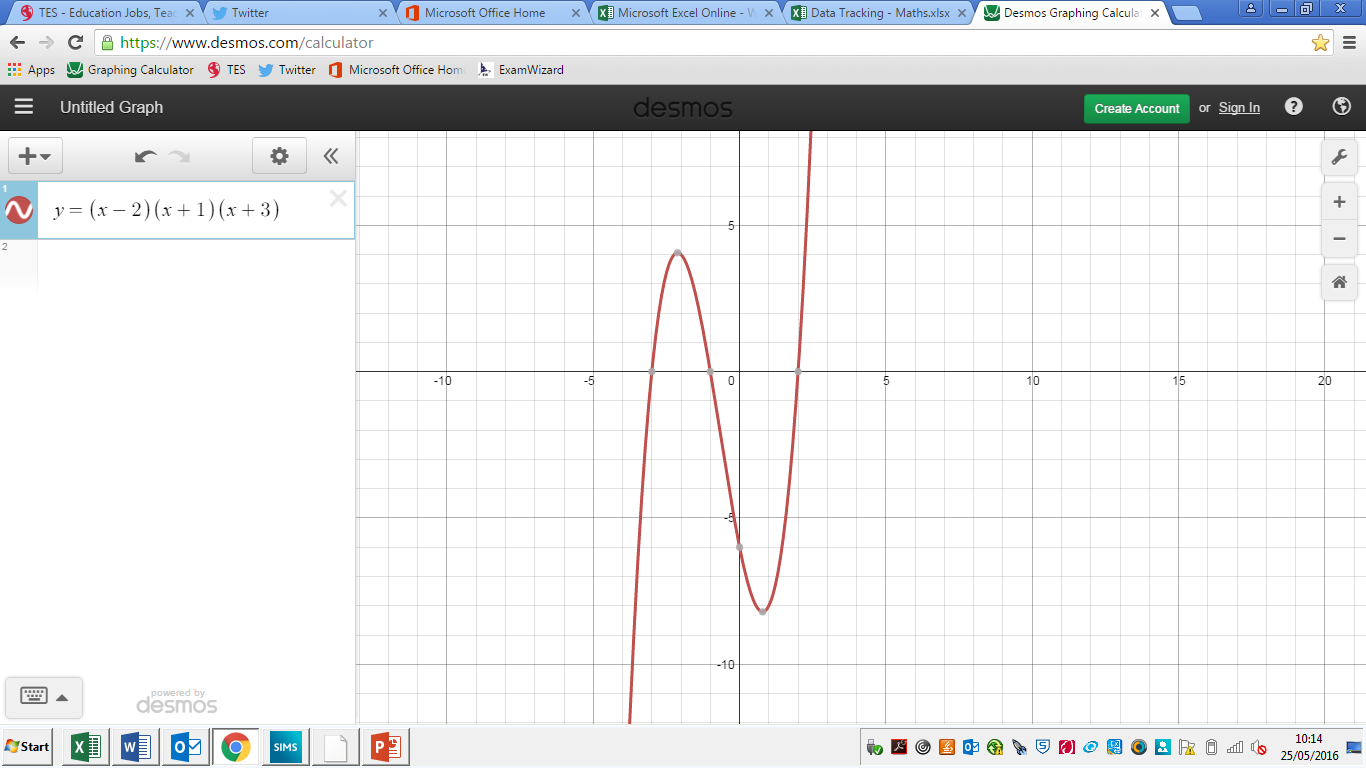 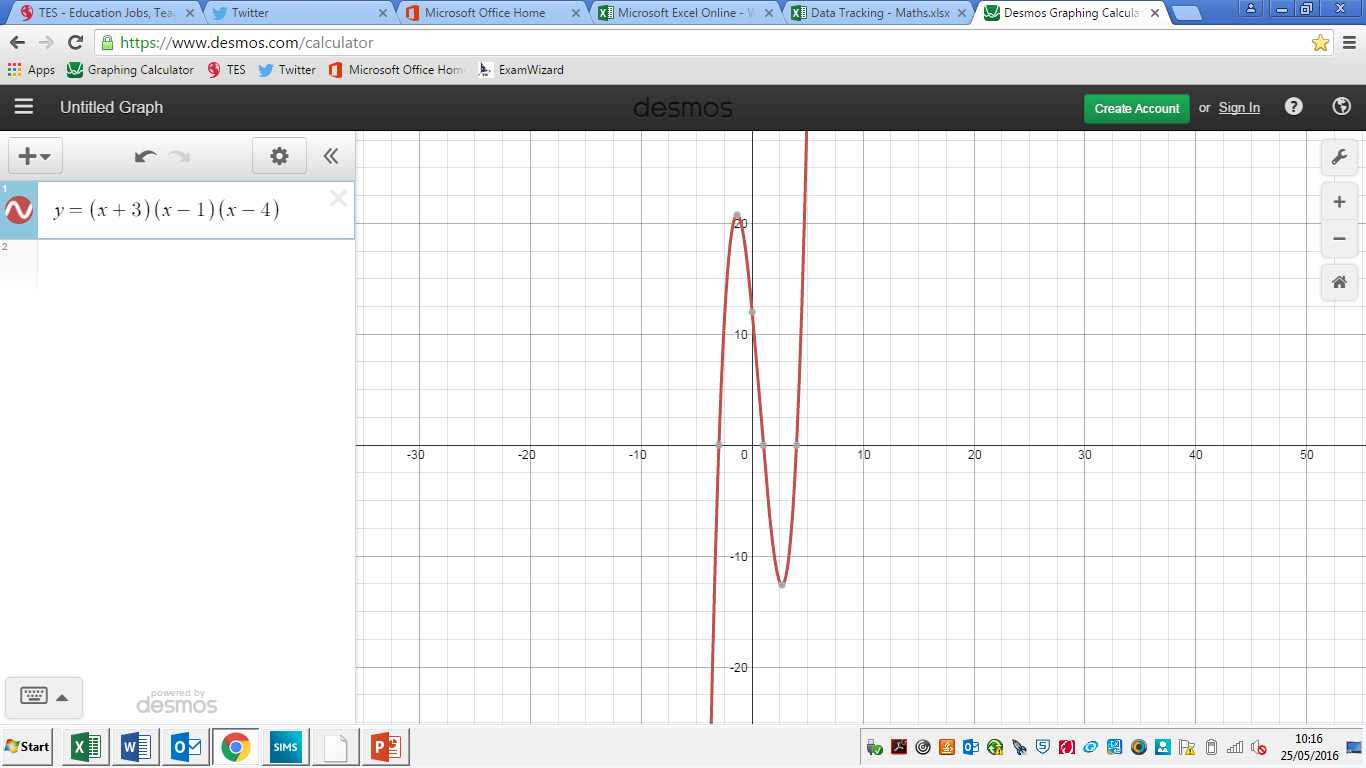 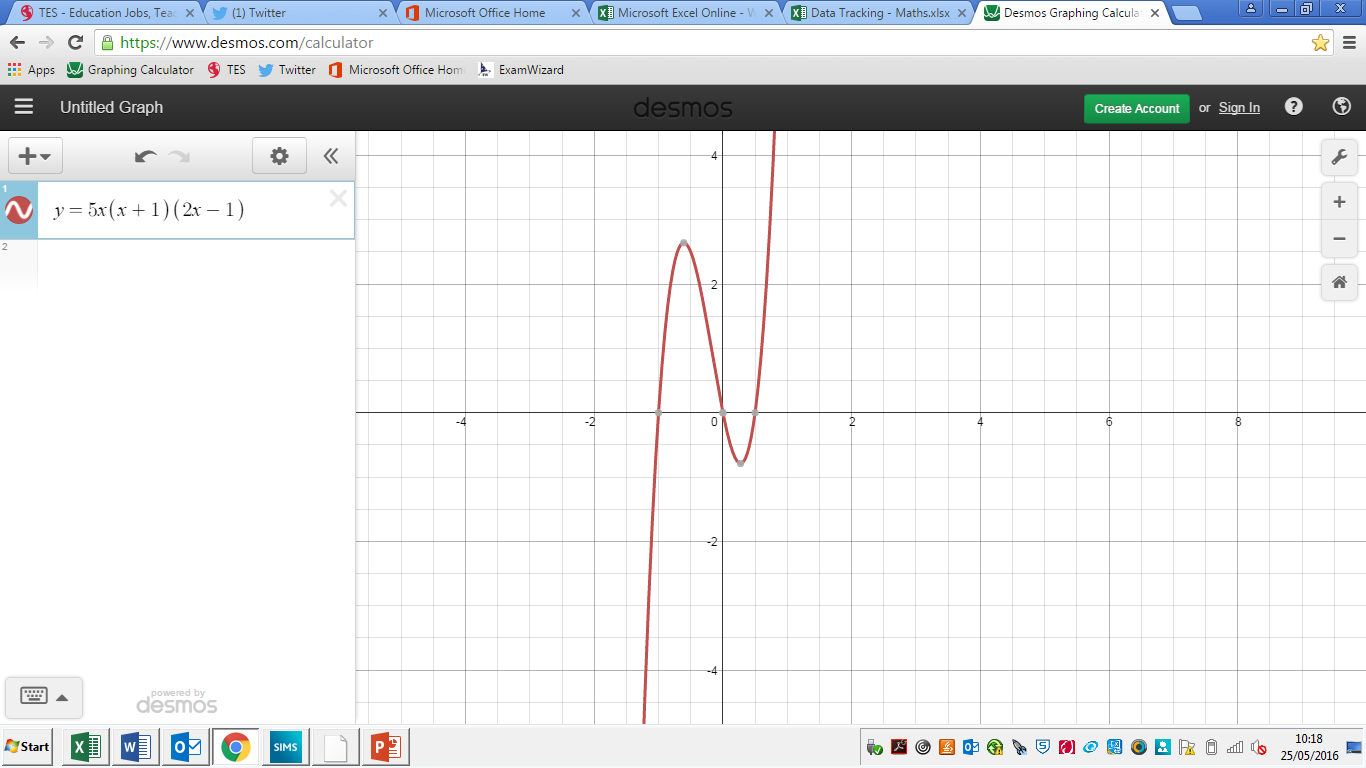 3.	Expand the following expressions.a.	(x + 2)(x + 5)(x + 1)					b.	(x – 3)(x + 4)(x – 2)(x + 2)(x + 5)(x + 1)	 = _______________	(x – 3)(x + 4)(x – 2) = _______________c.	x(x + 5)(x – 4)				d.	(x + 3)³x(x + 5)(x – 4) = _______________		(x + 3)³ = _______________4.	What equations do these graphs represent?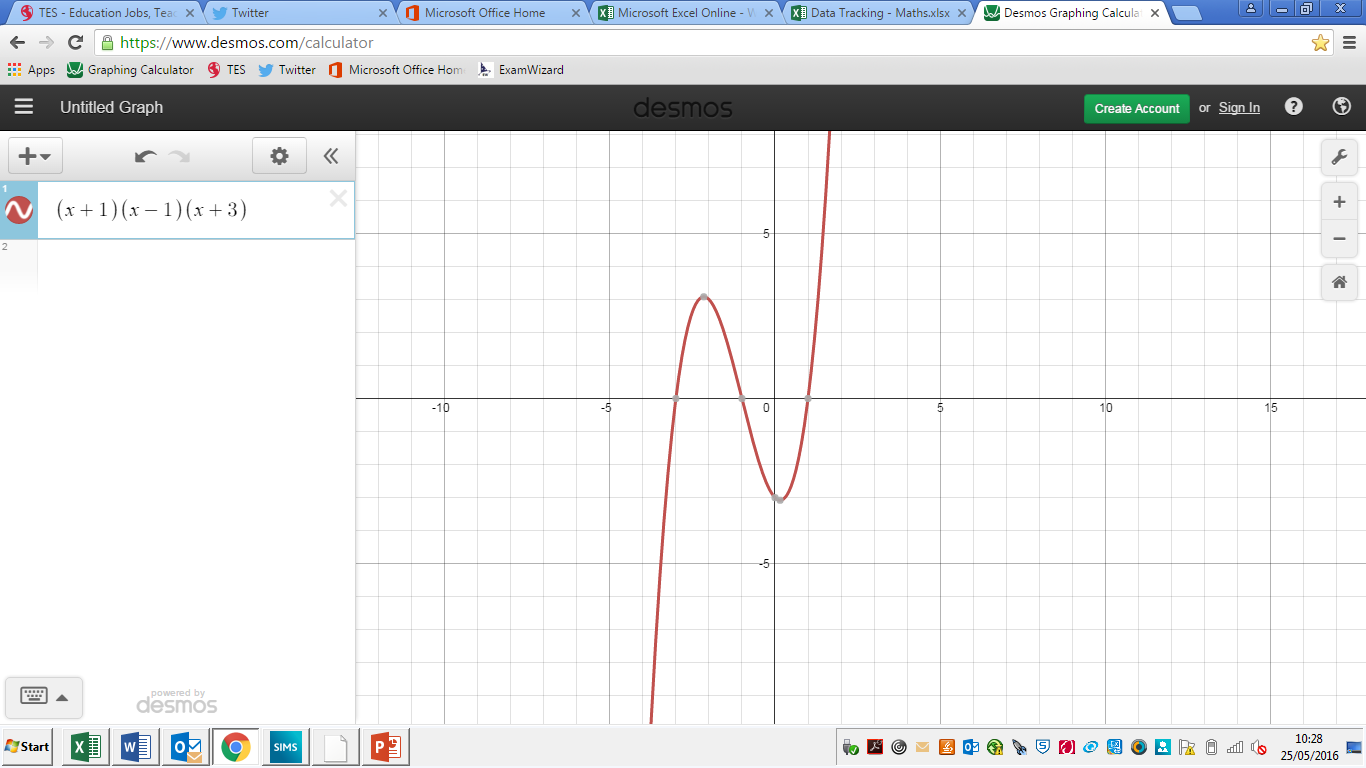 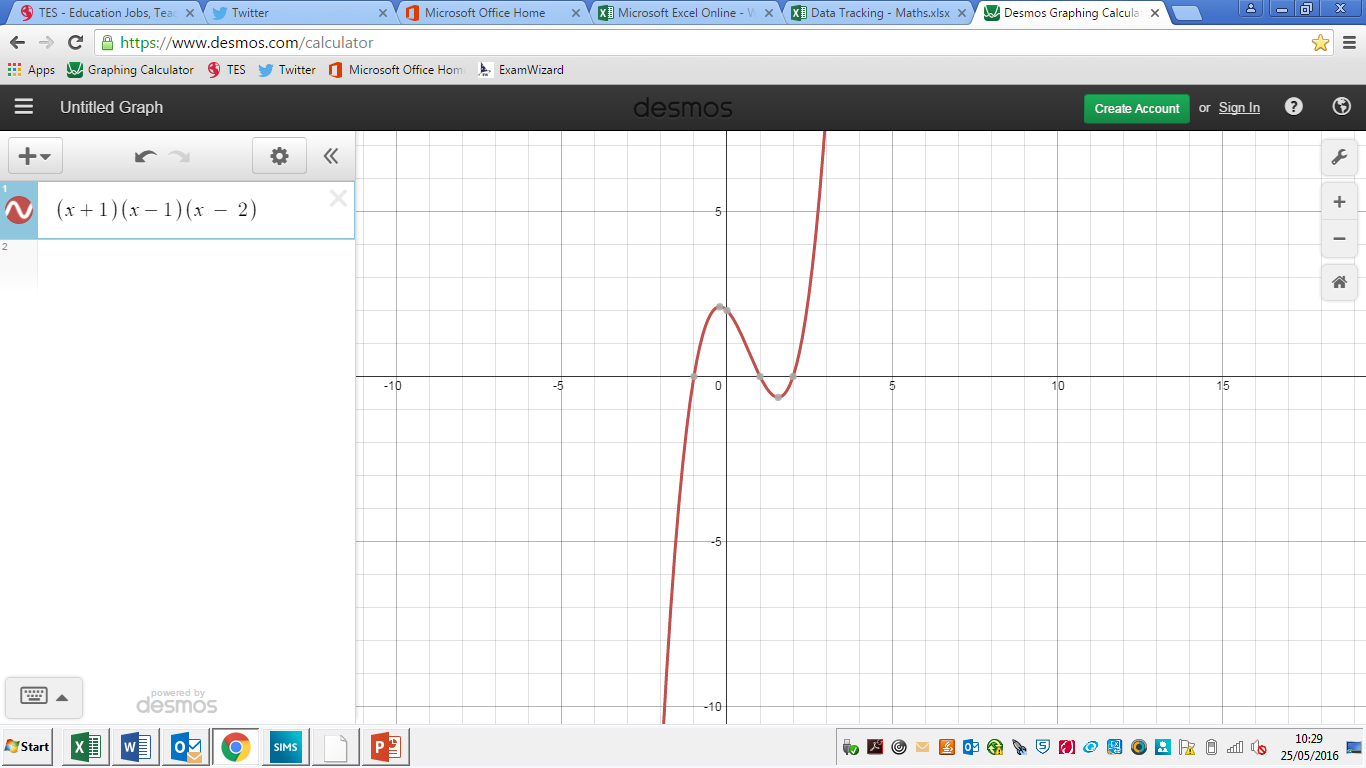 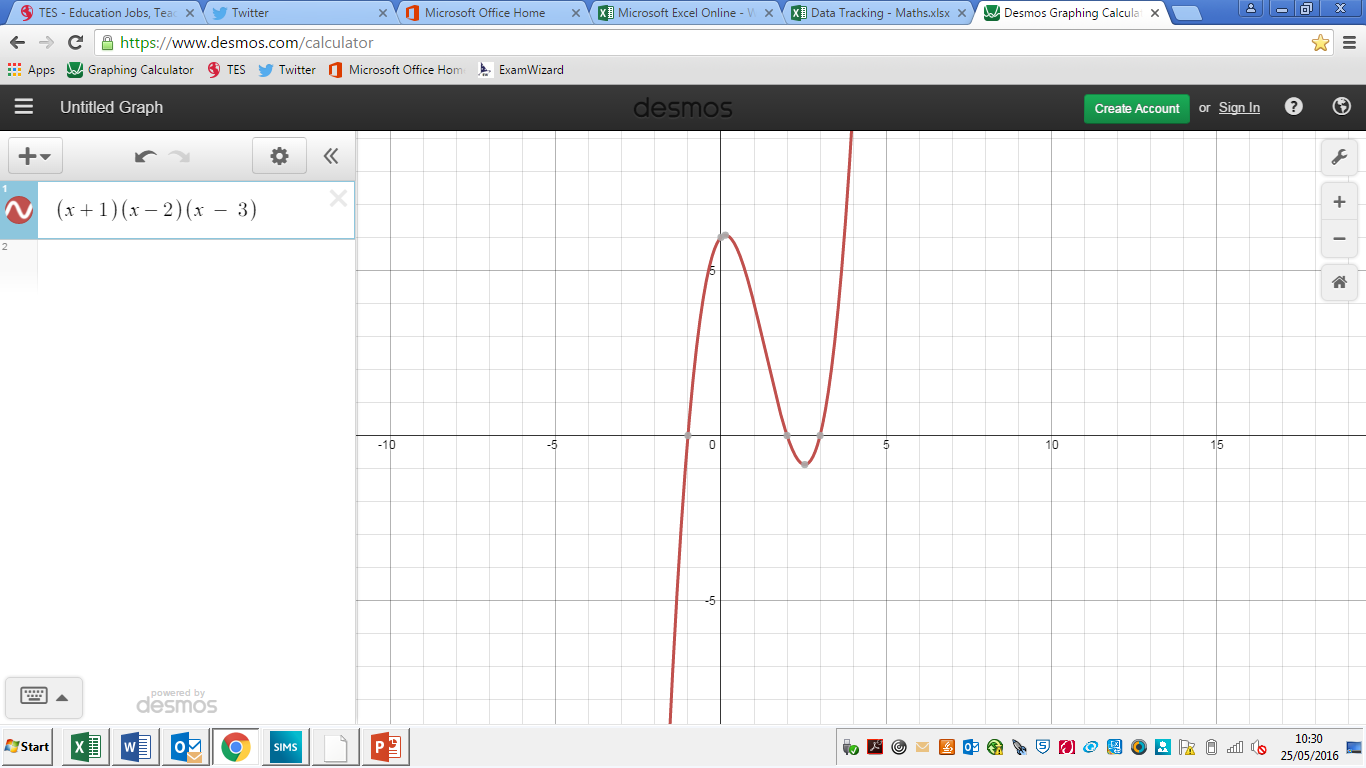 y = _______________		y = _______________		y = _______________	5.	How many solutions does each cubic equation have?a.	(x + 1)(x – 3)(x + 4) = 0	______	b.	(x + 3)³ = 0			______c.	-x(x + 1)(x - 3) = 0		______	d.	x²(x + 4) = 0			______e.	(x² + 2x + 5)(x - 2) = 0	______	f.	(10 - x)(x + 4)(x – 1) = 0	______WWW:	___________________________________________________________EBI:		___________________________________________________________Cubic Equations and Graphs AMBER1.	Which of the following equations are cubic? (Circle them )y = 6x² + 3x – 2		y = 2x³ - 5x + 1		y = 8x4 + 10x² - 7		y = 5x + 6y = 12 – 11x³			y = 4x² + 2x + 9		y = x³ - 7x² + 8x – 18	y = x² - 162.	Use the solutions of the following equations to match them to their corresponding graphs below.y = (x + 3)(x – 1)(x – 4)		y = (x – 2)(x + 1)(x + 3)		y = 5x(x + 1)(2x – 1)3.	Expand the following expressions.a.	(x + 2)(x + 5)(x + 1)					b.	(x – 3)(x + 4)(x – 2)(x + 2)(x + 5)(x + 1)	 = _______________	(x – 3)(x + 4)(x – 2) = _______________c.	x(x + 5)(x – 4)				d.	(x + 3)³x(x + 5)(x – 4) = _______________		(x + 3)³ = _______________4.	What equations do these graphs represent? y = _______________		y = _______________		y = _______________	5.	How many solutions does each cubic equation have? a.	(x + 1)(x – 3)(x + 4) = 0	______	b.	(x + 3)³ = 0			______c.	-x(x + 1)(x - 3) = 0		______	d.	x²(x + 4) = 0			______e.	(x² + 2x + 5)(x - 2) = 0	______	f.	(10 - x)(x + 4)(x – 1) = 0	______WWW:	___________________________________________________________EBI:		___________________________________________________________Cubic Equations and Graphs RED1.	Which of the following equations are cubic? (Circle them )y = 6x² + 3x – 2		y = 2x³ - 5x + 1		y = 8x4 + 10x² - 7		y = 5x + 6y = 12 – 11x³			y = 4x² + 2x + 9		y = x³ - 7x² + 8x – 18	y = x² - 162.	Use the solutions of the following equations to match them to their corresponding graphs below.y = (x + 3)(x – 1)(x – 4)		y = (x – 2)(x + 1)(x + 3)		y = 5x(x + 1)(2x – 1)x = -3, ___ or ___3.	Expand the following expressions.a.	(x + 2)(x + 5)(x + 1)				b.	(x – 3)(x + 4)(x – 2)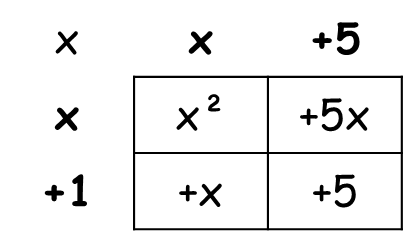 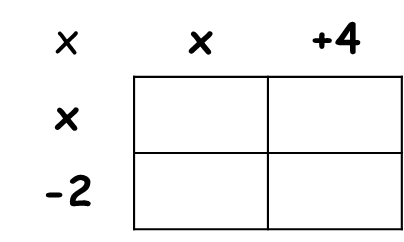 	(x + 2)(x² + 6x + 5)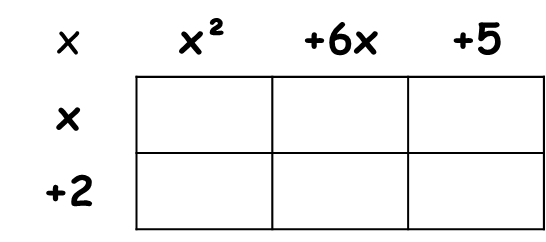 (x + 2)(x + 5)(x + 1)	 = _______________	(x – 3)(x + 4)(x – 2) = _______________c.	x(x + 5)(x – 4)				d.	(x + 3)³x(x + 5)(x – 4) = _______________		(x + 3)³ = _______________4.	What equations do these graphs represent? y = _______________		y = _______________		y = _______________	5.	How many solutions does each cubic equation have? a.	(x + 1)(x – 3)(x + 4) = 0	______	b.	(x + 3)³ = 0			______c.	-x(x + 1)(x - 3) = 0		______	d.	x²(x + 4) = 0			______e.	(x² + 2x + 5)(x - 2) = 0	______	f.	(10 - x)(x + 4)(x – 1) = 0	______WWW:	___________________________________________________________EBI:		___________________________________________________________